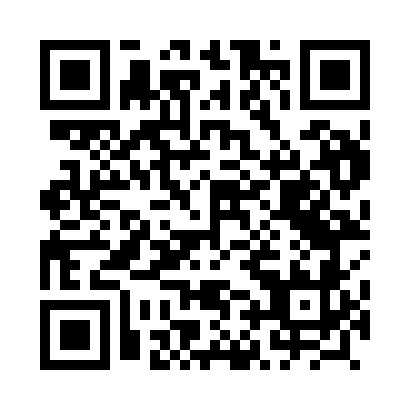 Prayer times for Plajny, PolandMon 1 Apr 2024 - Tue 30 Apr 2024High Latitude Method: Angle Based RulePrayer Calculation Method: Muslim World LeagueAsar Calculation Method: HanafiPrayer times provided by https://www.salahtimes.comDateDayFajrSunriseDhuhrAsrMaghribIsha1Mon4:056:1212:445:107:179:172Tue4:016:1012:445:127:199:203Wed3:586:0812:445:137:219:224Thu3:556:0512:435:147:239:255Fri3:526:0312:435:167:259:276Sat3:486:0012:435:177:279:307Sun3:455:5812:435:187:289:338Mon3:425:5512:425:207:309:369Tue3:385:5312:425:217:329:3810Wed3:355:5112:425:227:349:4111Thu3:315:4812:425:247:369:4412Fri3:285:4612:415:257:389:4713Sat3:245:4312:415:267:409:5014Sun3:215:4112:415:277:429:5315Mon3:175:3912:415:297:439:5616Tue3:135:3612:405:307:459:5917Wed3:105:3412:405:317:4710:0218Thu3:065:3212:405:327:4910:0519Fri3:025:2912:405:347:5110:0820Sat2:585:2712:395:357:5310:1121Sun2:545:2512:395:367:5510:1522Mon2:505:2312:395:377:5710:1823Tue2:465:2012:395:387:5810:2224Wed2:425:1812:395:408:0010:2525Thu2:375:1612:385:418:0210:2926Fri2:335:1412:385:428:0410:3227Sat2:295:1212:385:438:0610:3628Sun2:275:0912:385:448:0810:4029Mon2:265:0712:385:458:1010:4230Tue2:255:0512:385:478:1110:43